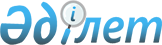 Қазақстан Республикасы Үкіметінің 2001 жылғы 11 сәуірдегі N 487 қаулысына өзгеріс енгізу туралы
					
			Күшін жойған
			
			
		
					Қазақстан Республикасы Үкіметінің қаулысы. 2003 жылғы 15 қаңтар N 17. Күші жойылды - Қазақстан Республикасы Үкіметінің 2009 жылғы 19 қыркүйектегі N 1411 Қаулысымен      Ескерту. Қаулының күші жойылды - ҚР Үкіметінің 2009.09.19. N 1411 Қаулысымен.      Қазақстан Республикасының Үкіметі қаулы етеді: 

      1. "Сыбайлас жемқорлыққа қарсы күрестің 2001-2005 жылдарға арналған мемлекеттік бағдарламасын іске асыру жөніндегі іс-шаралардың жоспары туралы" Қазақстан Республикасы Үкіметінің 2001 жылғы 11 сәуірдегі N 487 қаулысына (Қазақстан Республикасының ПҮКЖ-ы, 2001 ж., N 14, 171-құжат) мынадай өзгеріс енгізілсін: 

      көрсетілген қаулымен бекітілген Сыбайлас жемқорлыққа қарсы күрестің 2001-2005 жылдарға арналған мемлекеттік бағдарламасын іске асыру жөніндегі іс-шаралар жоспарында: 

      реттік нөмірі 2.3.9-жолы алынып тасталсын. 

      2. Осы қаулы қол қойылған күнінен бастап күшіне енеді.       Қазақстан Республикасының 

      Премьер-Министрі 
					© 2012. Қазақстан Республикасы Әділет министрлігінің «Қазақстан Республикасының Заңнама және құқықтық ақпарат институты» ШЖҚ РМК
				